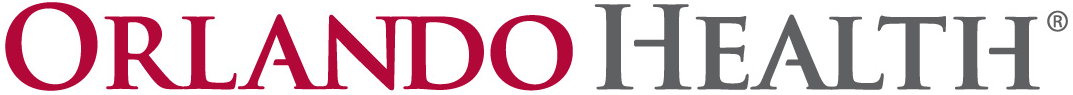 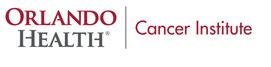 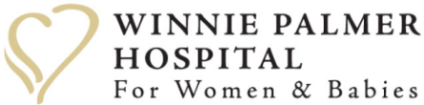 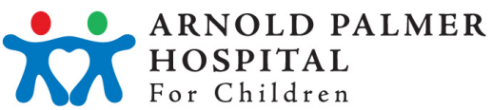 Music Therapy Internship ApplicationApplicant InformationAcademic Information								      (include anticipated if applicable)Other InformationPlease include the following with your application:Complete official transcripts from all universities attended.Three letters of recommendation addressing musical, clinical, and professional skills of applicant. One must be a letter of eligibility from Academic Director. Please ask your references to e-mail their letter to the internship director.Video demonstrating applicant’s piano, guitar, and voice abilities. Applicant should play three songs that could be used in a medical setting for the following age groups: school-age, teens, and adults. The video may be sent as an e-mail attachment (.avi file), as a private YouTube link, or as a DVD via mail.Current resume.Please answer the following questions:What do you hope to achieve during your internship?What are your strengths and what skills do you want to refine?Why are you applying for this internship site?Submission Checklist Complete and Signed Application Form	 College/University Transcripts (if applicable, include both undergraduate and graduate)  Reference Letters (to be emailed to the internship director) Resume Video 	E-mail attachment	YouTube link (paste here):	DVD via mail Additional questionsI attest that the information in this application is true and accurate to the best of my knowledge.Please submit all information electronically (or via mail as applicable). Joint pediatric/adult internship applicants:Ryan Tonkin, MT-BCIntegrative Medicine Department1720 S. Orange Ave. 3rd Floor MP 710-10Orlando, FL 32806 			Phone: 321.843.5823	ryan.tonkin@orlandohealth.com	Pediatric only internship applicants:Music therapy92 W. Miller Street, MP 309Orlando, FL 32806Phone: 321.841.1479diana.buchanan@orlandohealth.commolly.moses@orlandohealth.comFull Name:Date:LastFirstM.I.Address:Street AddressApartment/Unit #CityStateZIP CodePhone:EmailPlease indicate desired start date:                        January                                   July    Please indicate desired internship facility:          Joint adult/pediatric             Pediatric only    University:City/State:Major(s):Dates attended (mm/year)From:To:Graduation date (mm/year)University:City/State:Major(s):Dates attended (mm/year)From:To:Graduation date (mm/year)Primary Instrument:Other instruments:Other languages and level of proficiency:Signature:Date: